НАЧИНАЕМ ИЗУЧАТЬ!Исследуем температуру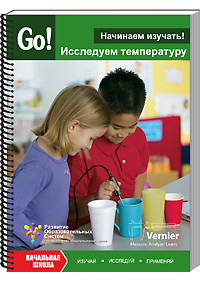 ТЕМПЕРАТУРА ЛАДОНЕЙ (1 группы)ТЕМПЕРАТУРА ЛАДОНЕЙ(2 группы)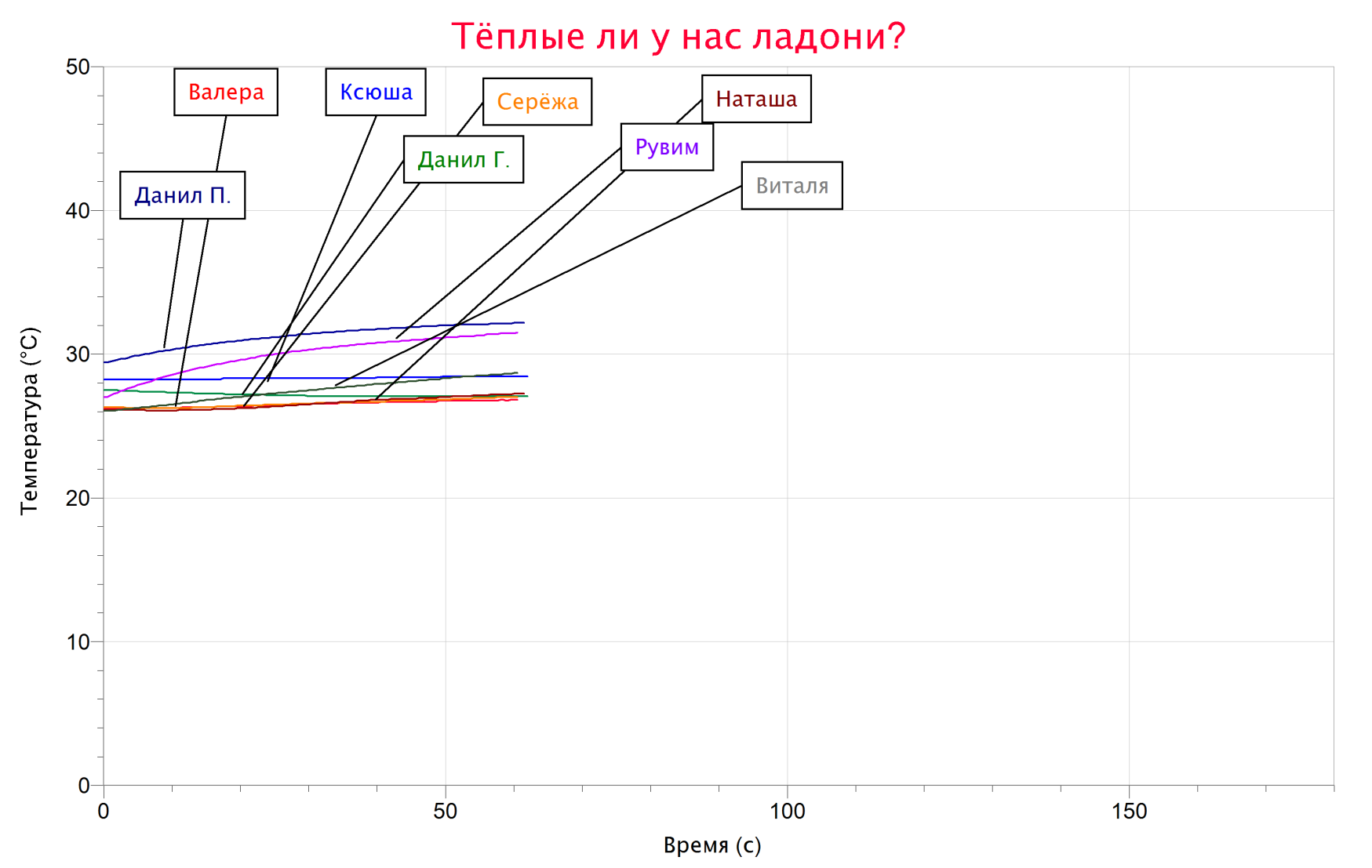 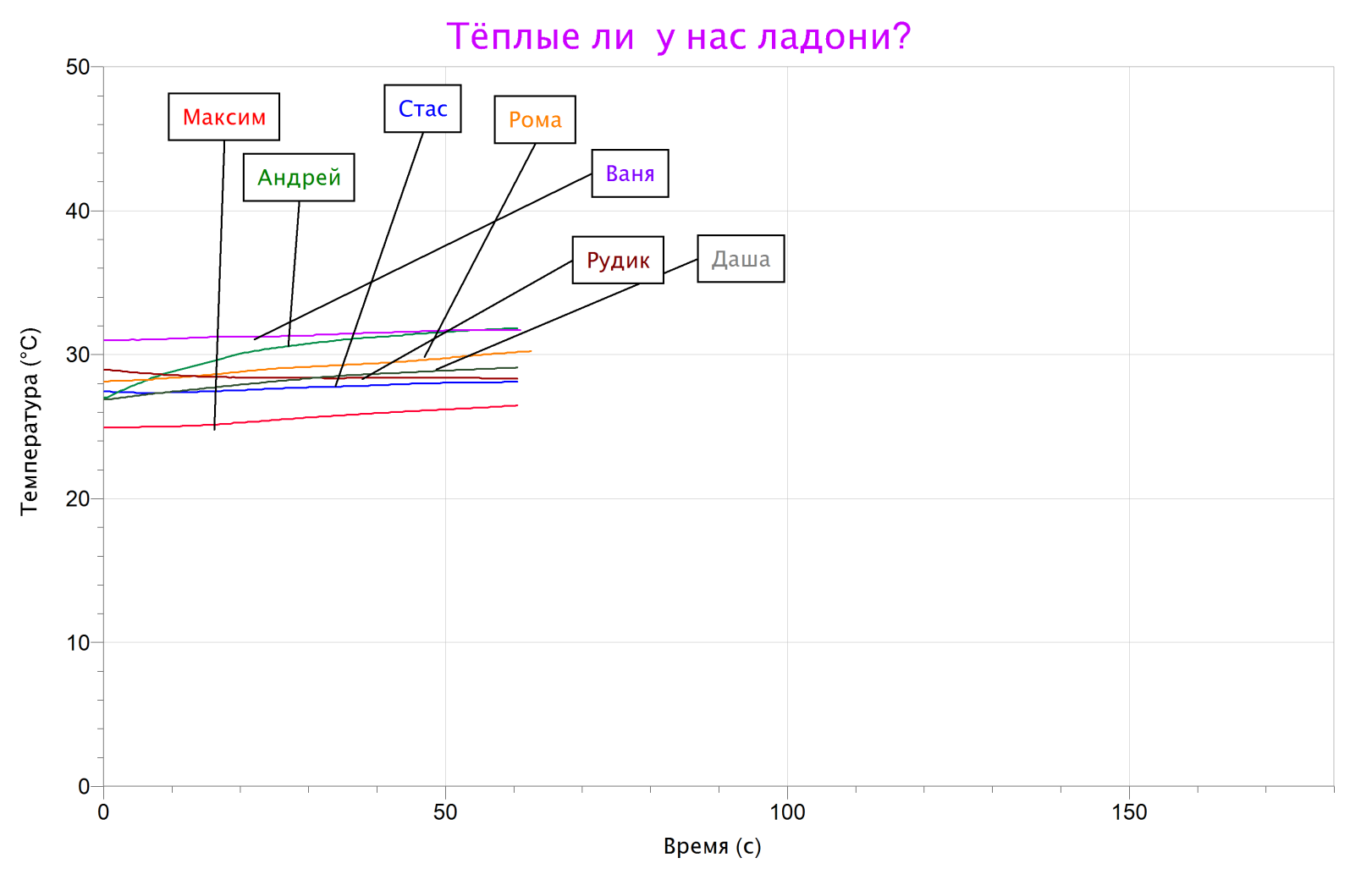 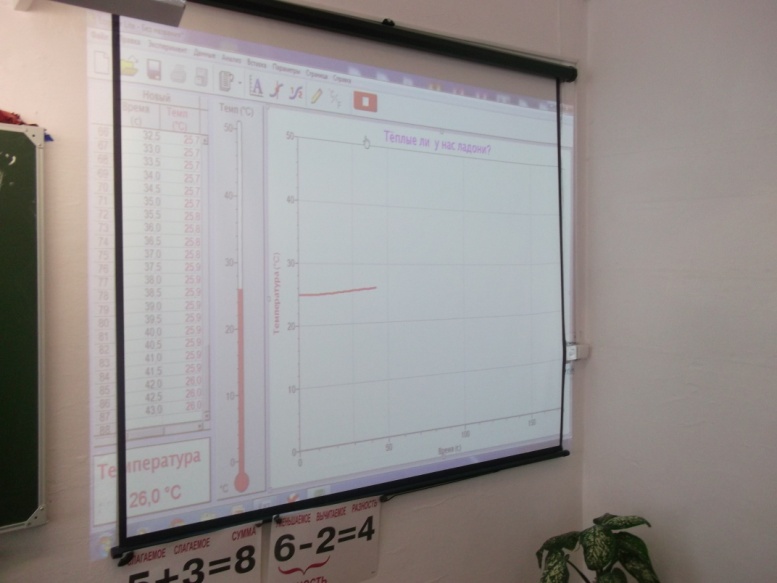 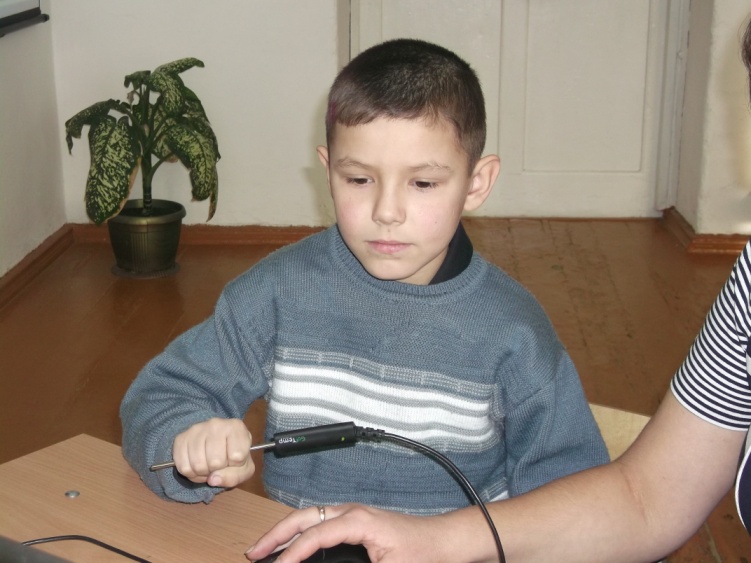 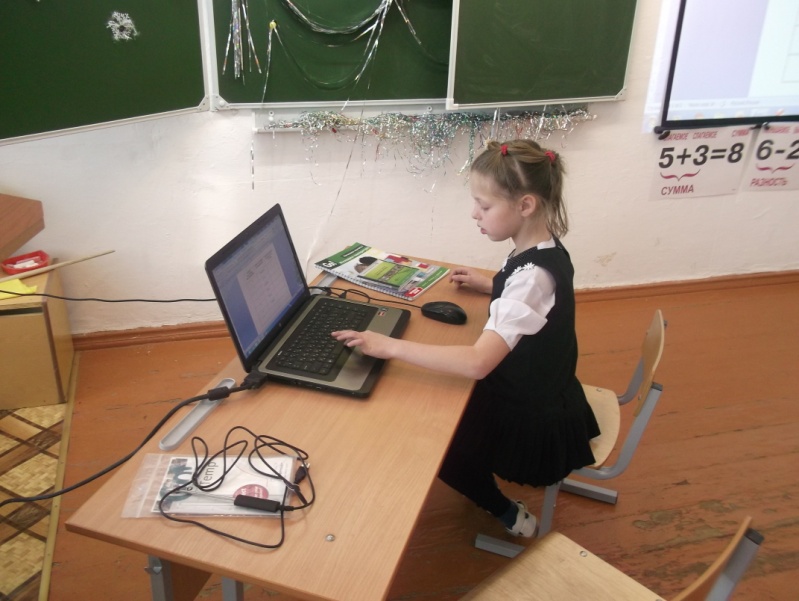 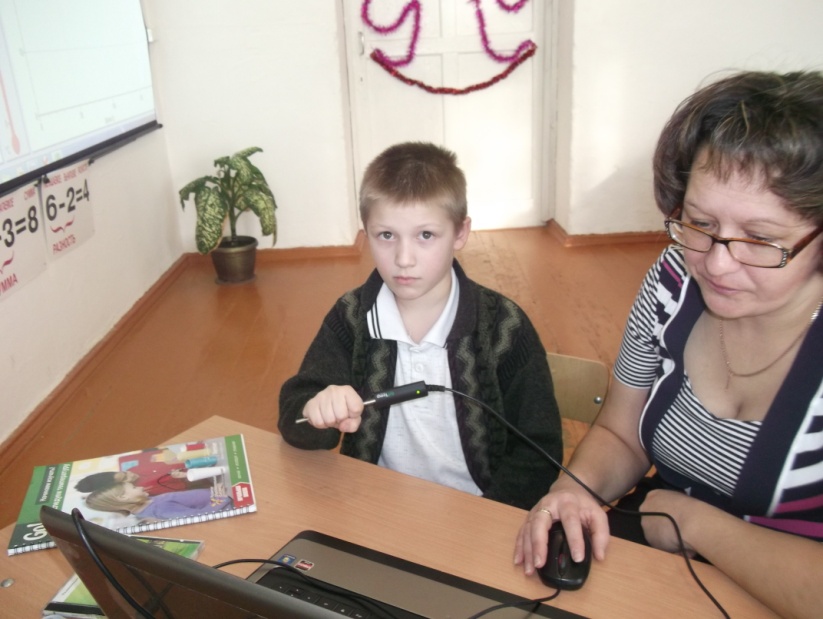 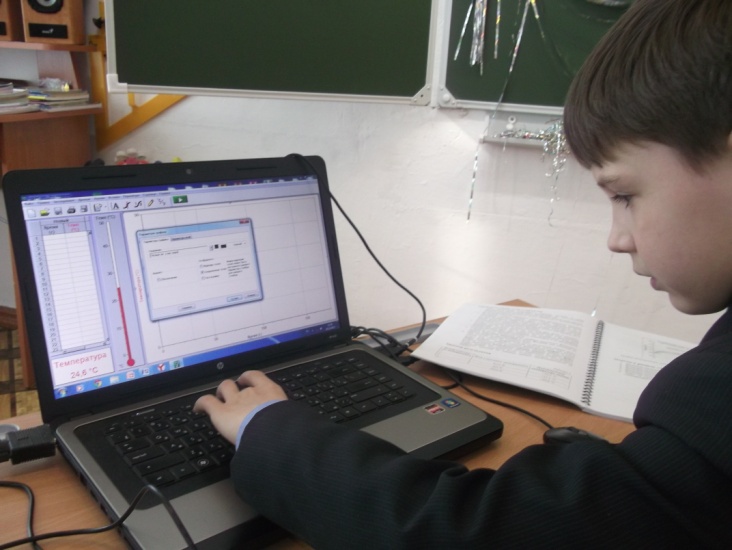 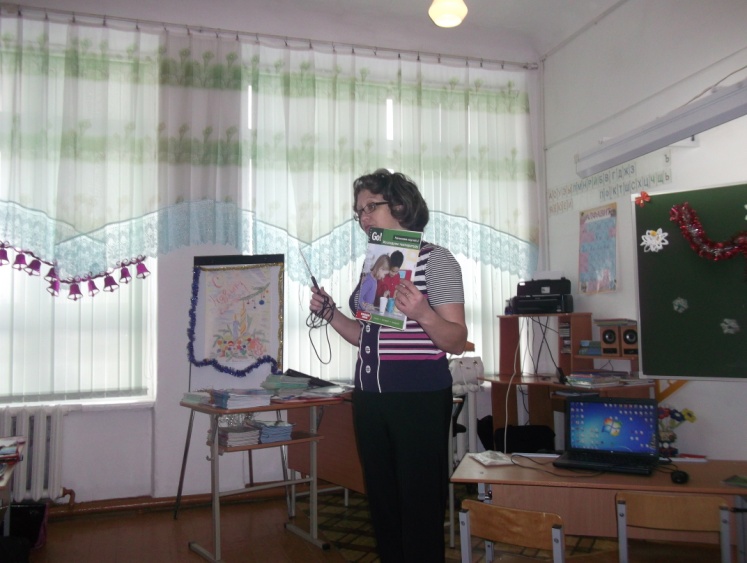 НОМЕР УЧАСТНИКАЭКСПЕРЕМЕНТАИМЯ УЧАСТНИКА ЭКСПЕРЕМЕНТАМАКСИМАЛЬНАЯ ТЕМПЕРАТУРА ЛАДОНИ1Максим26,50 С02Стас28,12 С03Андрей31,81 С04Рома30,25 С05Ваня31,69 С06Рудик28,94 С07Даша29,12 С0НОМЕР УЧАСТНИКАЭКСПЕРЕМЕНТАИМЯ УЧАСТНИКА ЭКСПЕРЕМЕНТАМАКСИМАЛЬНАЯ ТЕМПЕРАТУРА ЛАДОНИ1Валера26,81 С02Ксюша28,44 С03Данил Г.27,50 С04Серёжа27,00 С05Рувим31,50 С06Наташа27,25 С07Виталя28,69 С08Данил П.                   32,19 С0